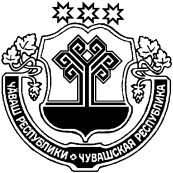 О внесении изменений в административные регламенты администрации Янтиковского сельского поселения Янтиковского района Чувашской РеспубликиРуководствуясь Градостроительным кодекса Российской Федерации, Федерального закона от 13.07.2020 г. № 202-ФЗ «О внесении изменений в Федеральный закон "Об участии в долевом строительстве многоквартирных домов и иных объектов недвижимости и о внесении изменений в некоторые законодательные акты Российской Федерации" и отдельные законодательные акты Российской Федерации”, администрация Янтиковского сельского поселения п о с т а н о в л я е т:1. Внести в административный регламент администрации Янтиковского сельского поселения Янтиковского  района по предоставлению муниципальной услуги «Выдача разрешения на строительство, реконструкцию объектов капитального строительства и индивидуальное строительство», утвержденного постановлением администрации Янтиковского сельского поселения Янтиковского района Чувашской Республики от 08.11.2017 № 136, следующее изменение:1) в статье 3.1.4. в абзаце 13 второе предложение изложить в следующей редакции:         «В случае раздела земельного участка, в отношении которого правообладателем получены градостроительный план и разрешение на строительство, или образования из указанного земельного участка другого земельного участка (земельных участков) путем выдела получение градостроительных планов образованных и (или) измененных земельных участков не требуется. При прохождении в течение срока, установленного частью 10 статьи 57.3 Градостроительного кодекса Российской Федерации, процедур, включенных в исчерпывающие перечни процедур в сферах строительства, в указанном случае используется градостроительный план исходного земельного участка.».2. Внести в административный регламент администрации Янтиковского сельского поселения Янтиковского  района по предоставлению муниципальной услуги «Выдача разрешения на ввод в эксплуатацию», утвержденного постановлением администрации Янтиковского сельского поселения Янтиковского района Чувашской Республики от 08.11.2017 № 134, следующие изменения:1) в статье 2.10. абзацы 5 и 6 изложить в следующей редакции:«несоответствие объекта капитального строительства требованиям, установленным в разрешении на строительство, за исключением случаев изменения площади объекта капитального строительства в соответствии с частью 6.2 статьи 55 Градостроительного кодекса Российской Федерации;несоответствие параметров построенного, реконструированного объекта капитального строительства проектной документации, за исключением случаев изменения площади объекта капитального строительства в соответствии с частью 6.2 статьи 55 Градостроительного кодекса Российской Федерации;».2) в статью 2.10. дополнить абзацем 10 следующего содержания:«Различие данных о площади объекта капитального строительства, указанной в техническом плане такого объекта, не более чем на пять процентов по отношению к данным о площади такого объекта капитального строительства, указанной в проектной документации и (или) разрешении на строительство, не является основанием для отказа в выдаче разрешения на ввод объекта в эксплуатацию при условии соответствия указанных в техническом плане количества этажей, помещений (при наличии) и машино-мест (при наличии) проектной документации и (или) разрешению на строительство.».3. Настоящее постановление вступает в силу со дня  его официального опубликования.Глава Янтиковского сельского поселения        				Н.И. СормовЧУВАШСКАЯ РЕСПУБЛИКА ЯНТИКОВСКИЙ РАЙОН  ЧĂВАШ РЕСПУБЛИКИТĂВАЙ РАЙОНĚ АДМИНИСТРАЦИЯ ЯНТИКОВСКОГО СЕЛЬСКОГОПОСЕЛЕНИЯ ПОСТАНОВЛЕНИЕ20 ноября 2020 г. № 101село ЯнтиковоТĂВАЙ ЯЛ ПОСЕЛЕНИЙĚН АДМИНИСТРАЦИЙĚ ЙЫШĂНУ20 ноября 2020 ç. 101 №Тǎвай ялě